Мониторинг цен продолжаетсяРайонное объединение  профсоюзов возобновило ежемесячное проведение мониторинга цен на важнейшие товары: продукты питания и лекарственные препараты.24-26 августа  2021 года председателем Вороновского районного объединения организаций профсоюзов, входящих в Федерацию профсоюзов Беларуси,  Жемайтук В.З.  совместно с профсоюзным инспектором труда  Сазон Л.К. осуществлялся  мониторинг  цен в магазинах «Родны кут» и «Евроопт» г.п.Вороново по расширенному перечню товаров, которые пользуются повышенным спросом у населения, а также –  мониторинг цен на лекарственные препараты в ЦРА №16 ГТП РУП «Фармация». Кроме самих цен на товары, анализировалась информация о наличии  необходимых продуктов питания, хозяйственных товаров и лекарст в магазинах и аптеке.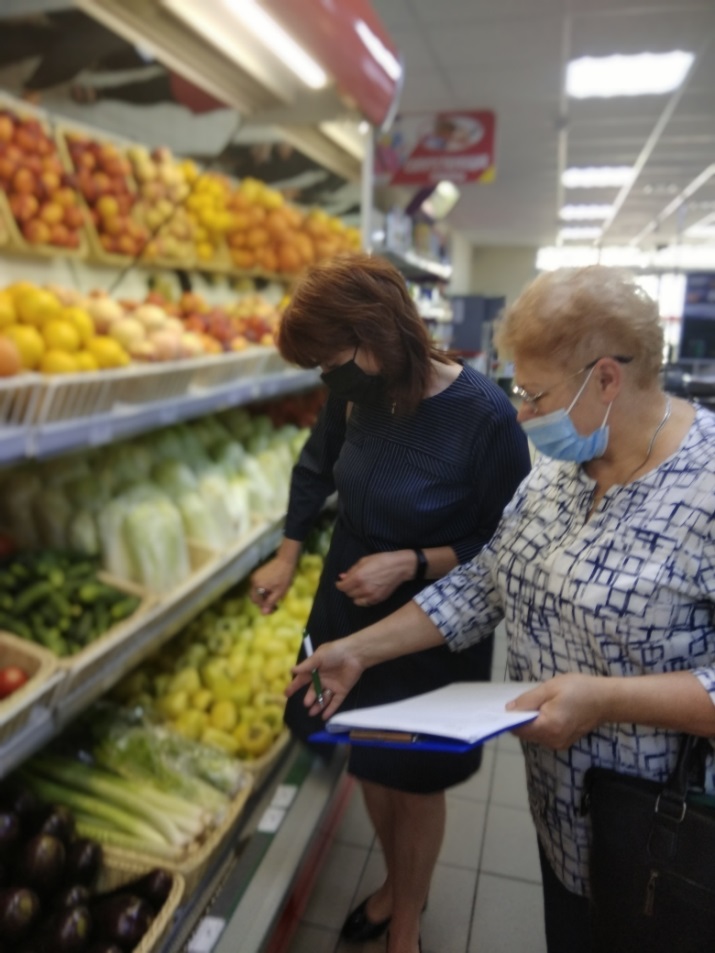 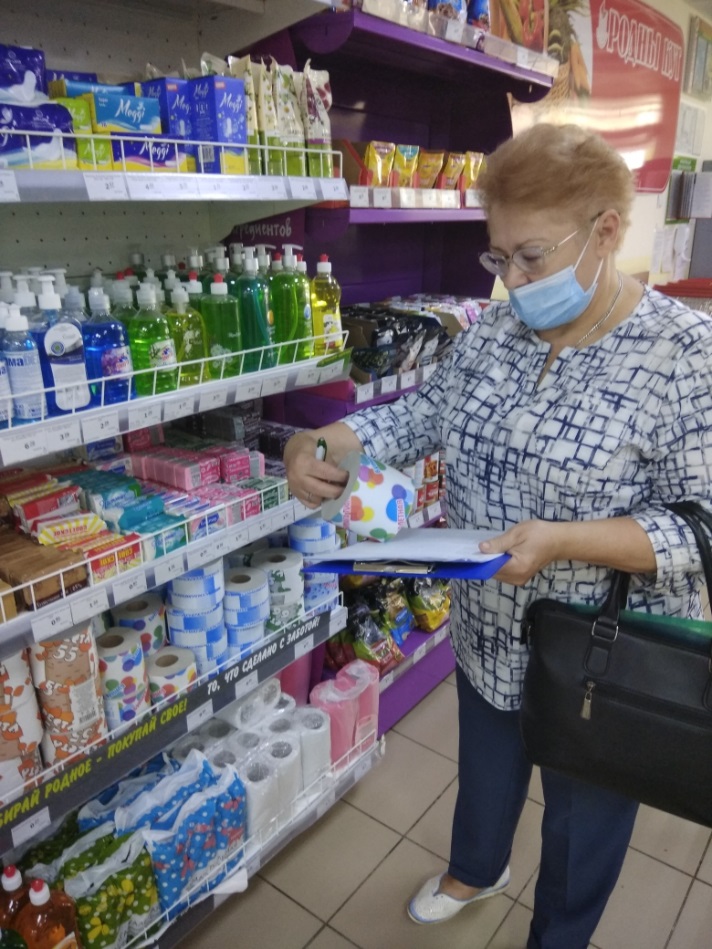 Полученная информация в результате мониторинга необходима для дальнейшего анализа и выявления роста цен по отдельным позициям в сравнении с другими районами, областями Республики  Беларусь, а так же для применение мер к производителям или поставщикам, которые завышают цены.